Учитель : Кузнецова О. А. Районный семинар заместителей директоров. Даю открытое занятие по внеурочной деятельности.   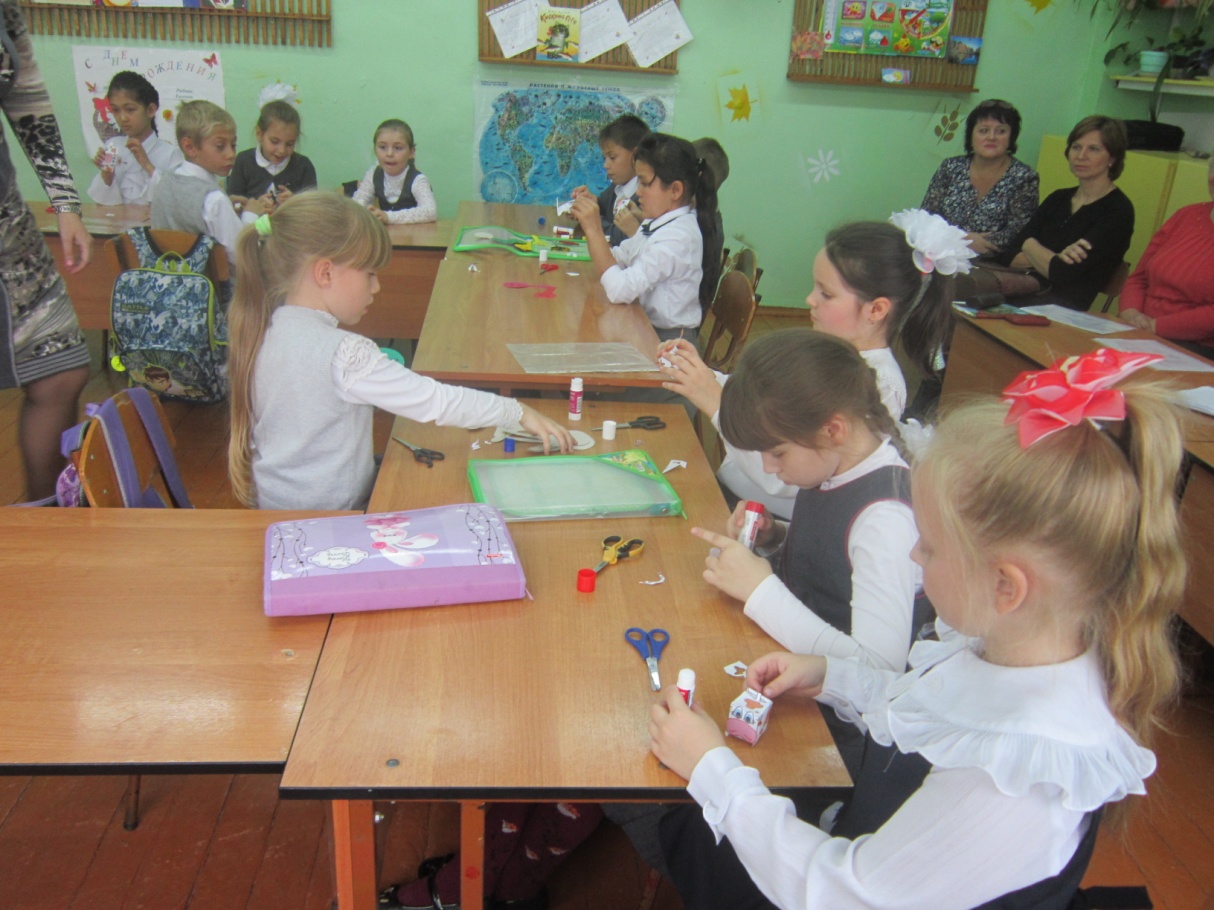 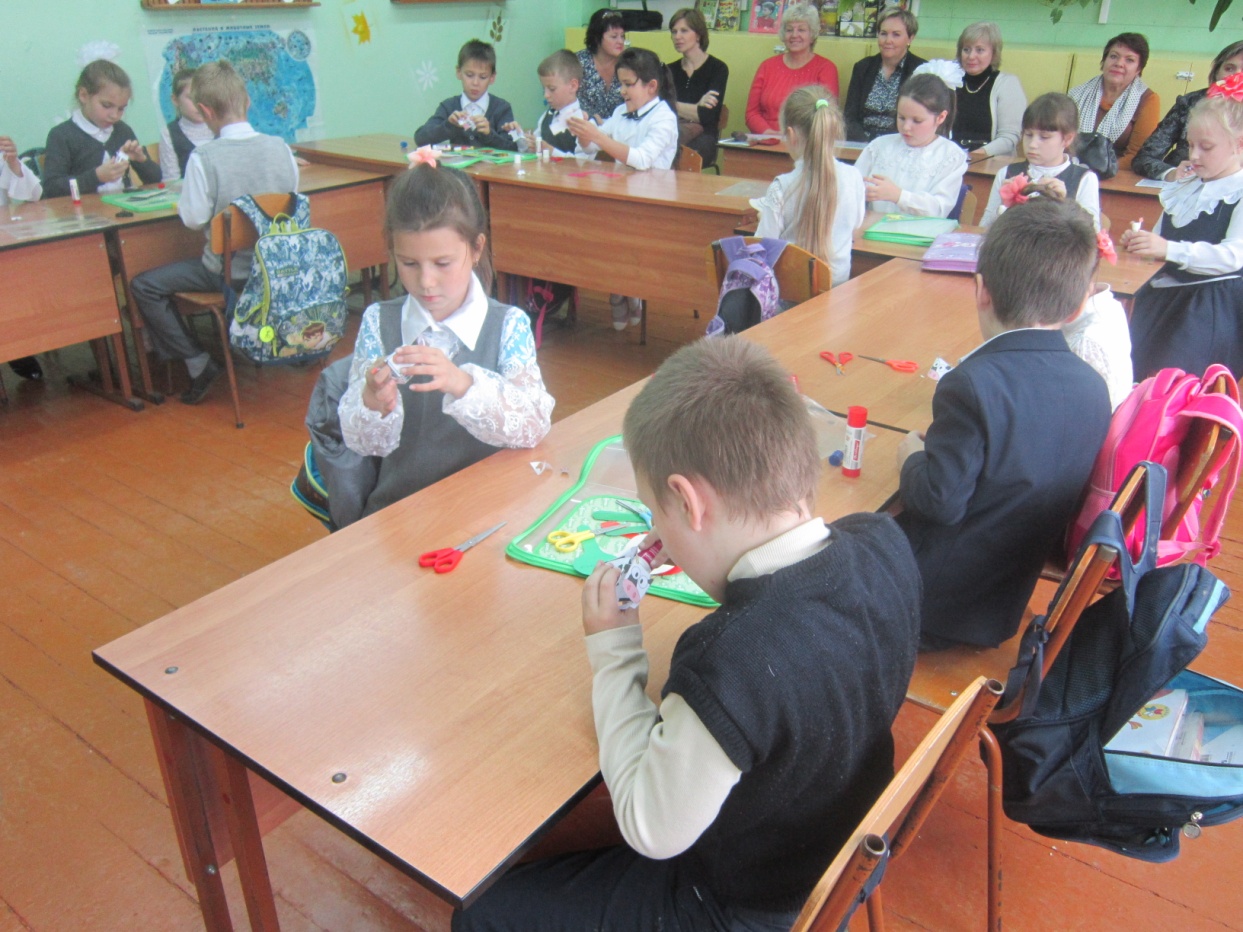 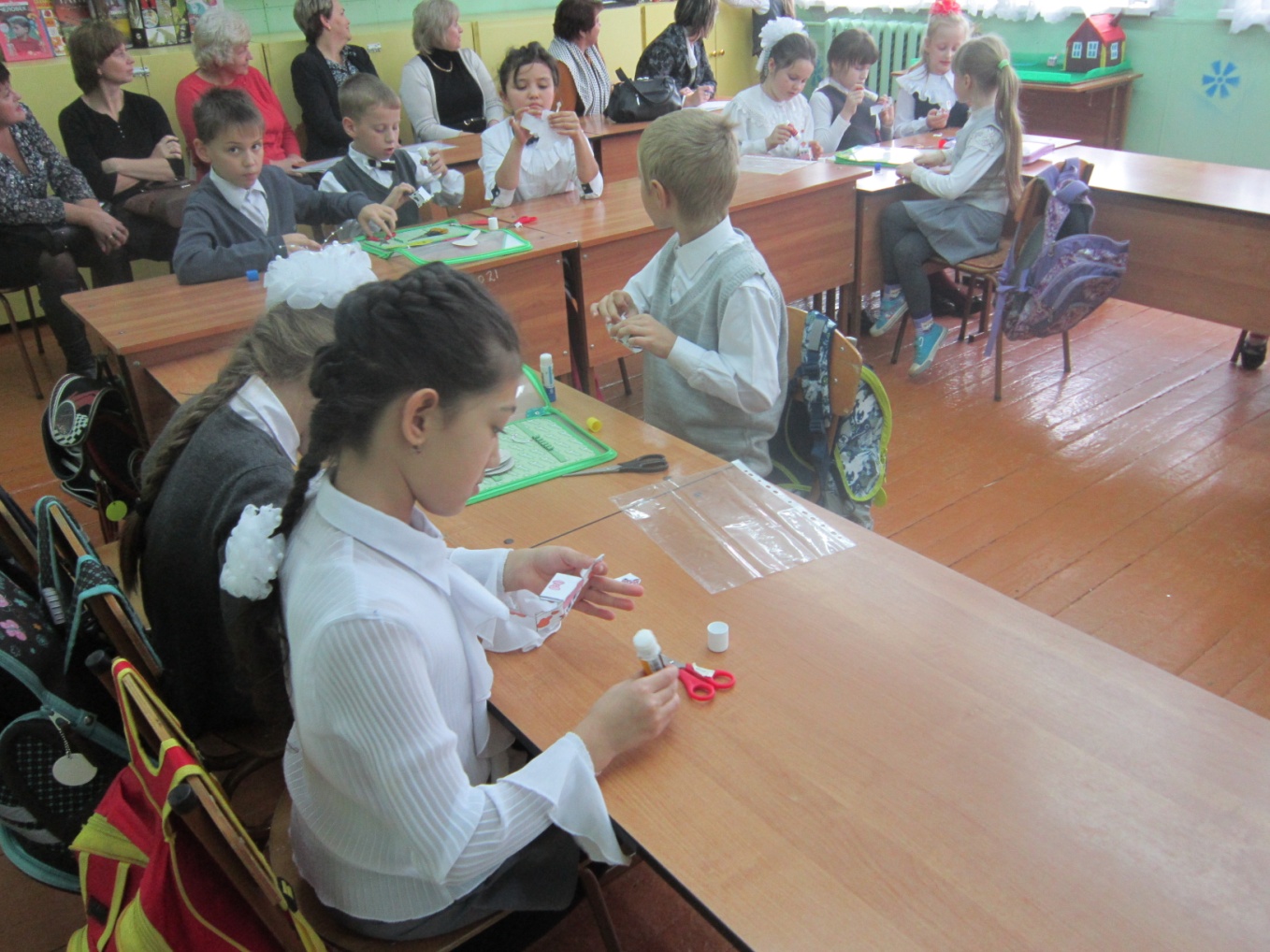 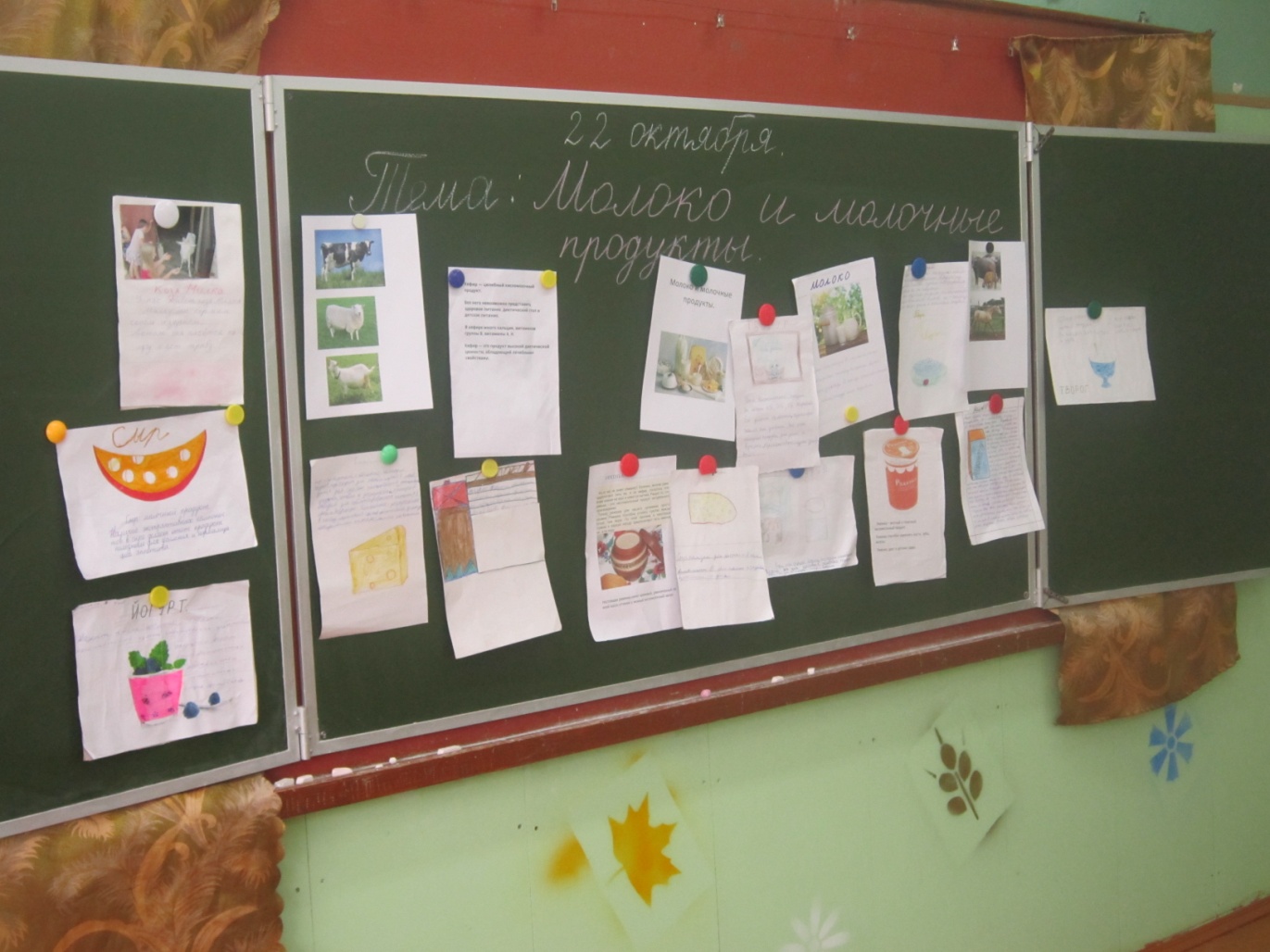 